DOSSIER POUR INTÉGRER LE CURSUS « AIDE À LA PRÉPARATION AUX CONCOURS D’ENTRÉE AUX IEP » DU LYCÉE Paulette NARDAL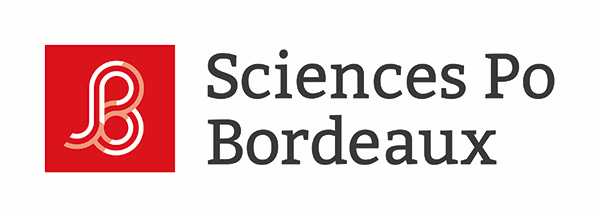 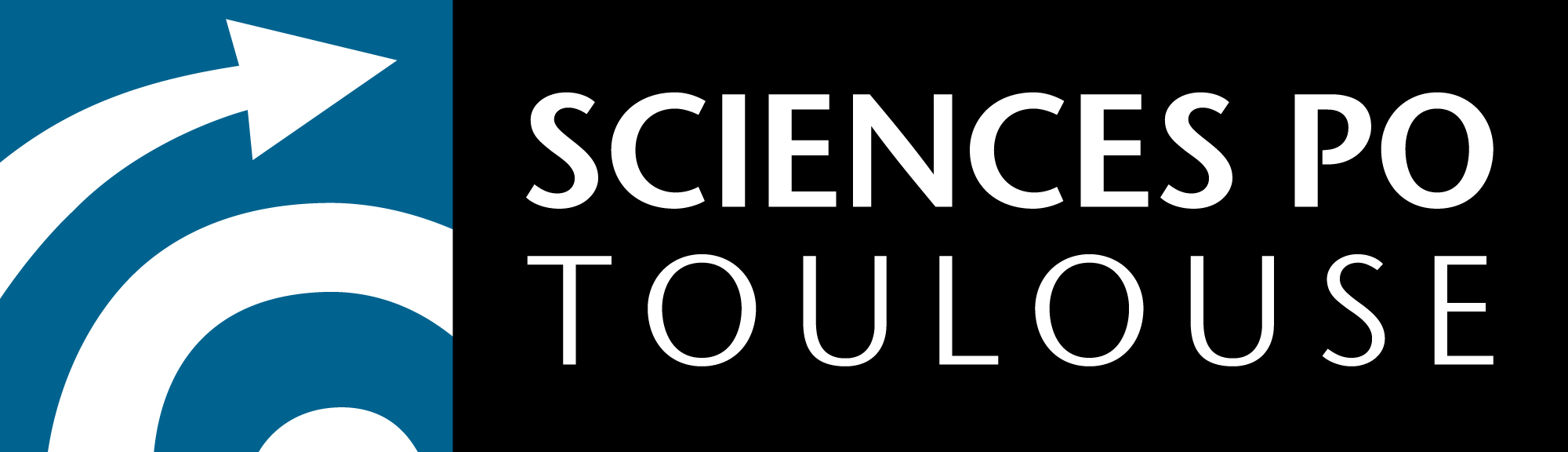 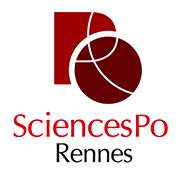 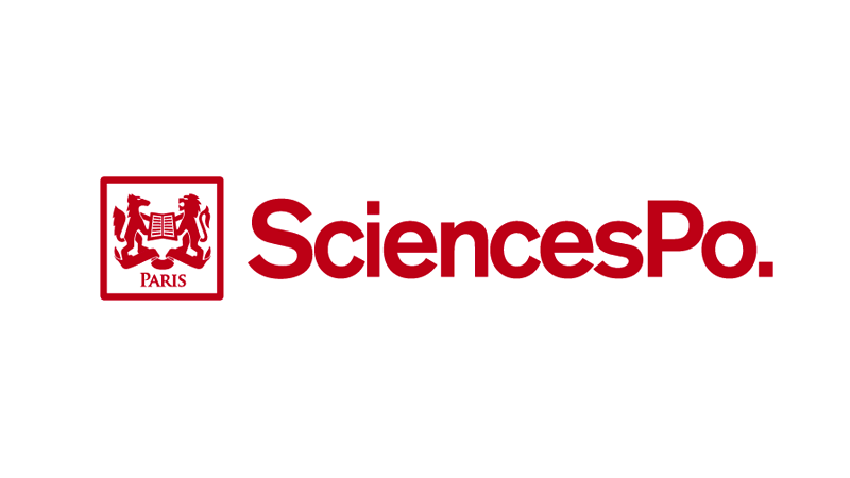 Lettre de motivation........................................................................................................................................................................................................................................................................................................................................................................................................................................................................................................................................................................................................................................................................................................................................................................................................................................................................................................................................................................................................................................................................................................................................................................................................................................................................................................................................................................................................................................................................................................................................................................................................................................................................................................................................................................................................................................................................................................................................................................................................................................................................................................................................................................................................................................................................................................................................................................................................................................................................................................................................................................................................................................................................................................................................................................................................................................................................................................................................................................................................................................................................Date et signature de l’élèveAVIS DU PROFESSEUR PRINCIPALLe professeur principal donne un avis sur les capacités de l’élève à suivre un cursus plus exigeant en temps, en investissement personnel et en niveau de réflexion et de travail.  ACCORD DES PARENTSJe, soussigné(e)................................................................, père, mère, tuteur, tutrice accepte que mon fils, ma fille1 s’engage dans le cursus d’aide à la préparation des concours d’entrée aux IEP au lycée Paulette Nardal. 	Le ................................	À .................................	SignaturePRÉSENTATION DU DISPOSITIF IEP DU LYCÉE Paulette NARDALQue propose cette section ?Le dispositif IEP du Lycée Paulette NARDAL est un dispositif qui s’inscrit dans le cadre de l’accompagnement personnalisé obligatoire de l’élève. Il propose des approfondissements et un accompagnement guidé pour la préparation des concours ou l’entrée en filières sélectives du supérieur principalement les Instituts d’Etudes Politiques. Il contribue également à l’éducation à l’orientation et est tourné vers la préparation des études post-baccalauréat dans le cadre d’un parcours Bac-3/Bac+3, de la seconde à la Terminale. L’horaire est de 2 heures par semaine. Quels sont les objectifs de la section ?Encourager l’expression et l’argumentation orales Approfondir les connaissances des élèves sur l’Europe, la Caraïbe et le mondeAccroître la culture générale des élèves notamment sa connaissance de l’actualitéDévelopper la réflexion, l’esprit critique et l’ouverture d’espritSavoir rédiger, présenter un dossier et une lettre de motivationPréparer et singulariser le projet motivé de l’élève en vue de Parcoursup et du supérieur.3. À qui s’adresse le dispositif IEP ?Le dispositif s’adresse à tout élève :Intéressé et motivé par les langues, l’histoire et la géographie, les questions de société et l’actualitéAimant s’exprimer à l’oral ou désireux d’améliorer sa pratique de l’oralCurieux, cultivé, ouvert sur le mondeDésirant acquérir des méthodes de travailEnvisageant des études supérieures en classe préparatoire Economique et Commerciale ou Littéraire, en droit, en sciences humaines, en psychologie, en BUT ou BTS Tertiaire.4. Comment se dÉroule le cursus IEP au lycÉe Paulette Nardal ?Le dispositif se poursuit en Première et en Terminale dans les séries générales en AP : 2 heures/semaine En 2nde, le recrutement se fera sur la base du dossier renseigné par l’élève et son Professeur PrincipalLa logique de Parcours de la 2nde à la Terminale accorde une priorité aux élèves du dispositif pour le recrutement l’année suivante. Le recrutement restera ouvert à de nouveaux élèves sous réserve de places libérées2 GRANDS THÈMES ÉTUDIÉS PAR AN SOIT 6 AU BOUT DU CURSUS. Les cours en anglais à partir de la 1ère représentent 50% des enseignements.Participation à des conférences au lycée ou dans l’académieRencontres avec des professionnels, des professions et des anciens des IEPPriorité pour les sorties scolaires et les voyages scolairesParticipation à des concoursSoutenance de travaux devant juryL’élève qui aura suivi le dispositif avec assiduité bénéficiera d’une mention de la Direction sur sa fiche Avenir ParcourSupUn atout pour Parcoursup : singulariser sa scolarité, témoigner de capacités de travail, de son ouverture d’esprit, de sa curiositéPrioritaire sur le projet Sciences Po+ : action de 2h/semaine en + avec intervenants sur les thèmes du programme propres à Sciences Po pour y entrer (1ère et Terminale).Comment s’inscrire dans le dispositif IEP au lycÉe Paulette NARDAL ?Les fiches renseignées au collège doivent parvenir auprès du secrétariat du Lycée Paulette Nardal jusqu’au 21 juin 2021 par mail à l’adresse suivante : ce.9720825p@ac-martinique.fr.Une commission réunie lundi 5 juillet sélectionnera au lycée les élèves qui correspondent au profil du dispositif dans la limite des places disponibles en seconde. Les réponses concernant les candidatures retenues seront données aux élèves affectés au lycée à la rentrée.Pour plus de renseignements, vous pouvez vous adresser au secrétariat du lycée Centre-Sud.	Le Proviseur,	Richard Campos